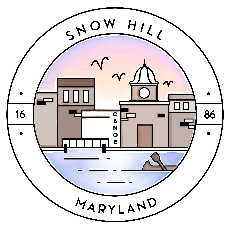 MAYOR AND COUNCIL WORK SESSIONJanuary 5, 2021 at 4:30 pm  ATTENTION RESIDENTS:NEW:  Due to recent concerns with COVID-19 increases, This meeting will be held VIRTUALLY VIA ZOOMHow to access this meeting:YOU CAN CALL IN:Dial 1-301-715 8592   ORGo Online - USE YOUR COMPUTER OR PHONE:Join Zoom Meeting Online:
https://us02web.zoom.us/j/85741144290?pwd=RGdrMnc5YUxKbVEzSVVLdHdoQXRIdz09  

MEETING ID: 857 4114 4290 
PASSCODE: 686648 AGENDAApproval of Minutes - Town Hall Meeting December 8, 2020  Board of Zoning Appeals Appointment RV ParkParkletsAudit Financials Holiday Lights – Move to Sturgis Park 2021Closed Session – PersonnelOpen Session AdjournmentPLEASE NOTE: Meetings will be recorded and available to the public.Part of the meeting may be closed to the public in accordance with Open Meetings Act procedures.  This agenda may be subject to change.You may request a copy of the unapproved, draft copies of department head reports prior to the meeting by emailing Margot Resto at mresto@snowhillmd.com or by calling Town Hall at 410-632-2080.